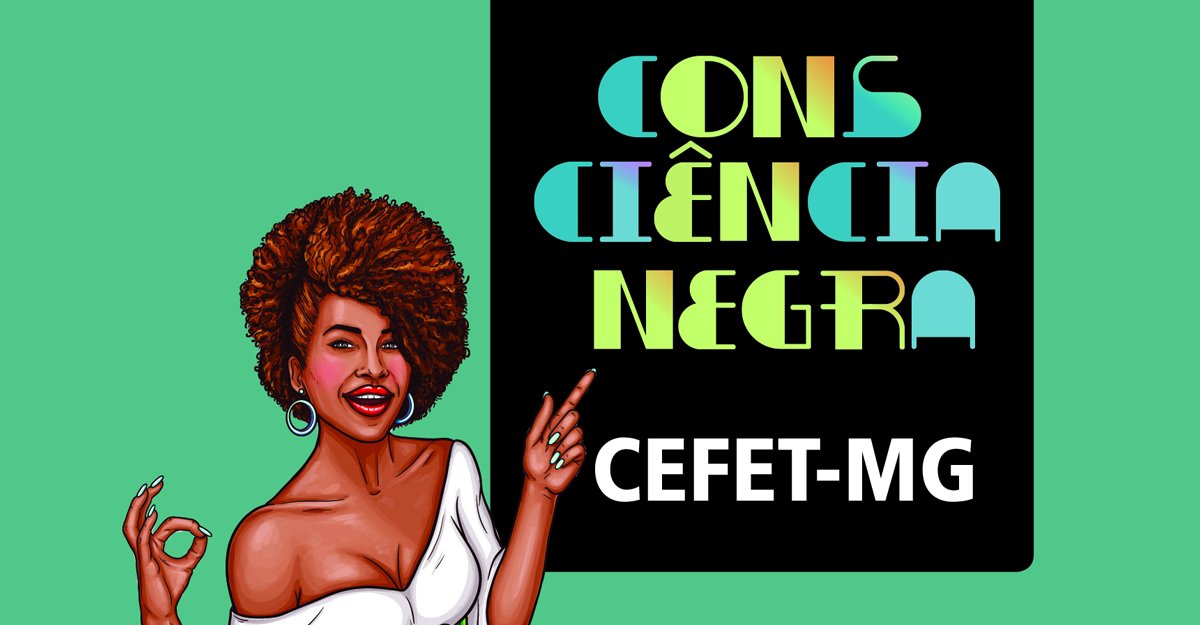 Na IV Semana da Consciência Negra serão realizadas diversas atividades como palestras, oficinas, mesas redondas e exposição de trabalhos dos alunos do CEFET-MG/Campus Leopoldina.O objetivo é proporcionar um espaço de discussão sobre a contribuição das tradições africanas para a cultura local, assim como as conquistas e os desafios enfrentados pelo movimento negro na região.ProgramaçãoSEXTA-FEIRA:22/11/201914h: Abertura14h20: Mesa-redonda: múltiplos olhares sobre/da Consciência NegraSÁBADO: 23/11//2019Exibição de filmesOficinas:Rap com o grupo Rima RicaDança Afro House com o grupo Pérola NegraCapoeiraPenteado - Cabelo: identidade e EmpoderamentoInfluência da Cultura Africana nos hábitos alimentares brasileirosAs inscrições para as oficinas estarão abertas a partir de segunda-feira, dia 18 de novembro, na página do Departamento de Formação Geral: http://www.dfglp.cefetmg.br/ 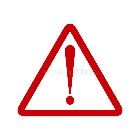 